6 класс. Мы слова из русской речи. Омонимы и многозначные слова. Цель: познакомиться с понятием омонимы и многозначные слова.Выполняйте по порядку: Новые словаПрочитайте новые слова и запишите в тетрадь (стр. 147)Упражнение 2 – устно.Изучение новой темы.  Рассмотрите рисунки. Назовите, что на них изображено. 1)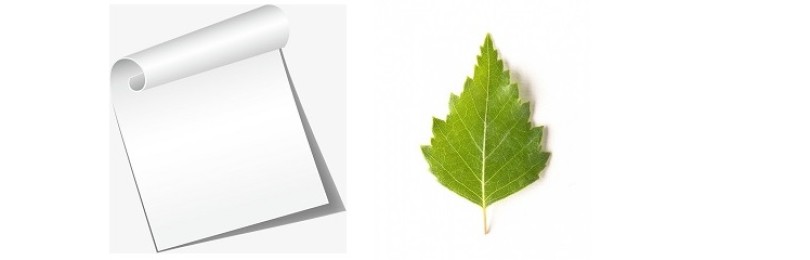 2)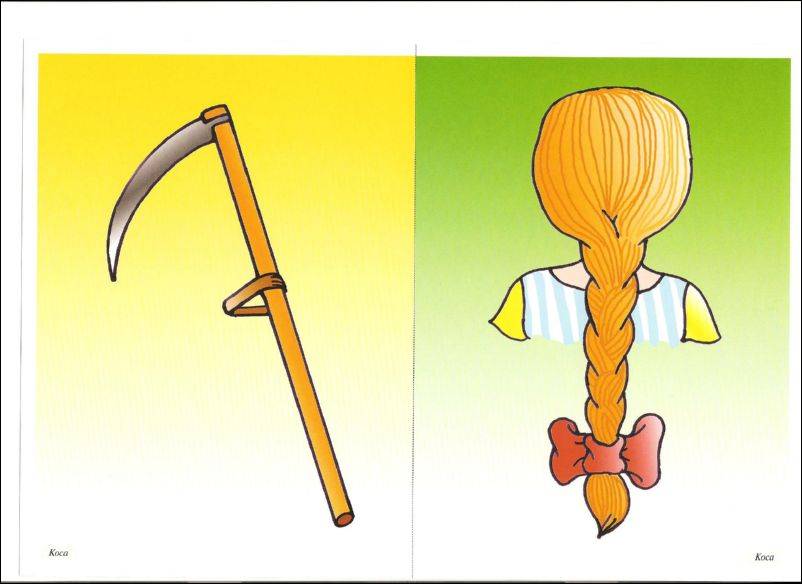 3)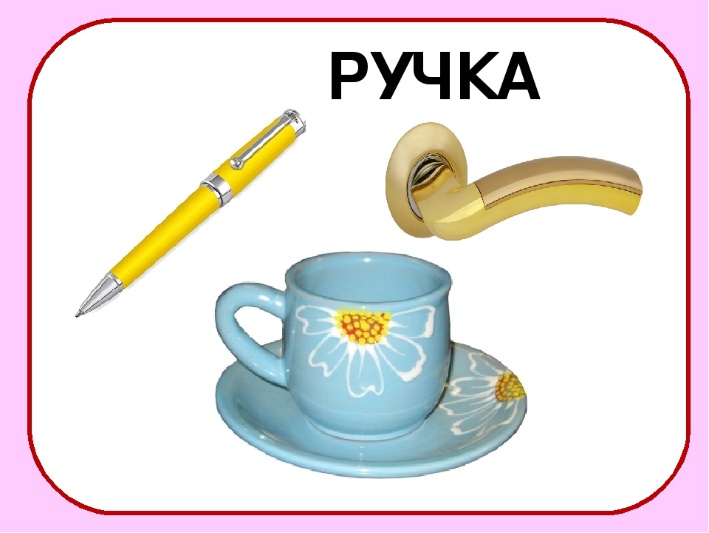 4)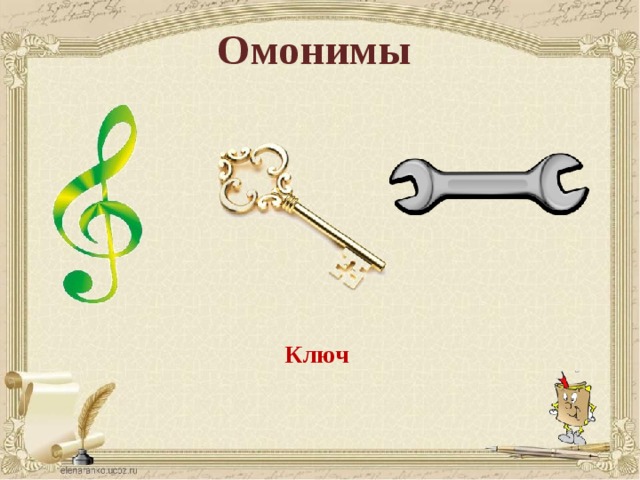 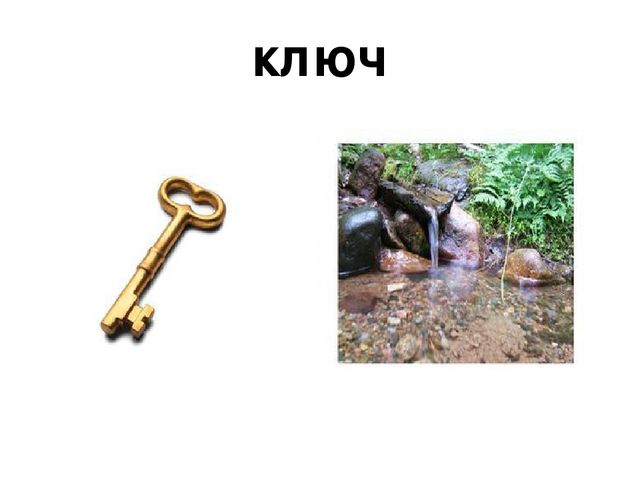 Выучите правило: Омонимы – это слова одной части речи, которые одинаково пишутся и звучат, но значение у них разное. Например: коса, ключ, лист, ручка. Посмотрите видео и назовите омонимы, которые встречаются в нем и запишите их в тетрадь. Тренировочные упражнения: Упражнение 11 – назовите слова-омонимы.Вспомните, что такое антонимы и синонимы. Выполните упражнения 7, 8  - устно. Домашнее задание: выучить правило. 